Live Life to the Full Fund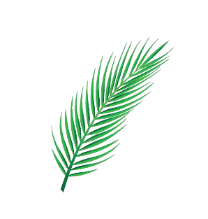 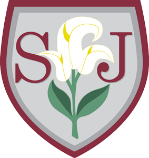 I understand that this gift will be used by the Saint John Southworth Catholic Academy Trust for the benefit of St Joseph’s Catholic Primary School.Title	                                       First NameSurnameAddressPostcode	                                      TelephoneEmailSignature	                            Date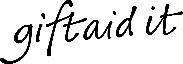 PAYMENT OPTIONS: Standing orders or direct transfers can be made using the school’s bank details below. Cheques or cash can also be returned to the school with this form.Account Name: SJSF St Josephs (MV) AssociationSort Code: 30-93-79Account Number: 23084360Bank Name: Lloyds BankPayment reference: Please include ‘SJMV’ and your initial and surname as a referencePlease tell us the date of your first online payment: ______________________________________Forms should be returned to Ninette Fernandes-Viana, St Joseph’s Catholic Primary School, Lanark Rd, London W9 1DF, emailed to the Development Office at development@sjscat.co.uk, or handed in to the School Office. Saint John Southworth Foundation. 89 Addison Road, London W14 8BZ. Charity Registration: 1121531